クリエーティブ・リサーチって何？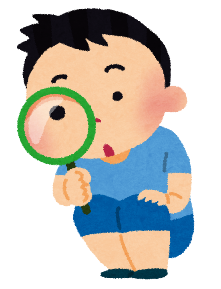 年　　組　　番（　　　　　　　　　　　　　　　）１　次の調べ方から何がリサーチできますか？記号でえらびましょう。（同じ記号を何度使ってもかまいません））ア　聞きたい人から聞きたいことイ　景色や鳥の鳴き声などウ　開園時間、園内地図などエ　クラスで瑠璃光寺に行ったことがある人・・・８０％などオ　五重塔の高さや作りなどカ　瑠璃光寺の住所や電話番号キ　訪れた人の感じ方ク　見た色や形、においなど２　調べ方を２つに分類してみよう。３　振り返り　　２種類の情報について分かったことを書こう。テーマ　たくさんの観光客をよびこむために、瑠璃光寺の五重塔をPRしよう！①